Demande d’affectation - de changement de lycée en cours d’année scolaire 2023/2024Motif :    □ Déménagement*□ Situation médicale□ Situation sociale□ Autre situation particulière (à préciser)  :………………………………………………………………………………………….*Attention : en cas de domiciliation d’un élève mineur chez une tierce personne, l’accord écrit des responsables légaux sera requis.Nom : ………………………………………………………… Prénom : ……………………………………………………Sexe : □ F	 □ G                                                      Date de naissance : ………/………/……….Responsable légal : □  Mère      □  Père      □  TuteurNom : ………………………………………………………… Prénom :……………………………………………………Adresse :………………………………………………………………………………………………………………………CP + Ville :…………………………………………………………………………………………………………………….N° de téléphone : ………./………./………./………./……….Adresse mail : ………………………………………………………………@………………………………………………Votre demande de formation :LVA : ………………………………………… LVB : ……………………………………………Option(s) : …………………………………………………………………………………………Votre demande d’établissement (à titre indicatif – une affectation sera prioritairement prononcée dans un établissement de secteur, pour la voie générale et technologique) : ………………………………………………………………	………………………………………………………………………………………………………………………………Pièces à fournir obligatoirement pour toute demande :→ un justificatif de domicile récent (facture de gaz, d’électricité ou d’une attestation d’assurance, un bail ou un acte de vente signé).→ les 3 derniers bulletins scolaires de l’enfant concerné par la demandePièces à fournir supplémentaires en cas de déménagement :→ une copie du certificat de scolarité en cours→ domiciliation chez une tierce personne : une copie de la pièce d’identité de l’hébergeant et son justificatif de son domicile, une attestation sur l’honneur de déclaration d’hébergement.Pièces à fournir pour motif médical et/ou motif social :→ certificat médical→ tout autre document justifiant la demande (justificatif d’hospitalisation, certificat d’un psychologue/psychiatre,…)Des pièces complémentaires peuvent être réclamées dans le cadre de l’étude des situations particulières.Le dossier complet doit être transmis, soit :Par voie postale à l’adresse : DSDEN du Bas-Rhin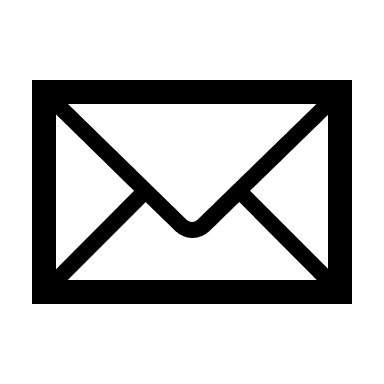 DIVEL – Pôle lycée65 avenue de la Forêt Noire67083 Strasbourg CedexPar mail à l’adresse : pole.lycee67@ac-strasbourg.fr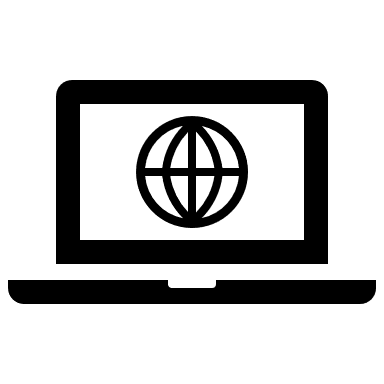 2nde1èreTerminaleBAC Général□ GTEnseignement de spécialité 1 :ES2 :ES3 :Enseignement de spécialité 1 :ES2 :BAC Technologique□ GTSérie : Série :BAC ProfessionnelSpécialité :Spécialité :Spécialité :1ère année2ème annéeCAPSpécialité :Spécialité :